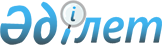 О внесении изменений и дополнений в решение 12 сессии Петропавловского
городского маслихата от 20 декабря 2008 года № 2 "О бюджете города Петропавловска на 2009 год"Решение маслихата города Петропавловска Северо-Казахстанской области от 27 апреля 2009 года N 2. Зарегистрировано Управлением юстиции города Петропавловска Северо-Казахстанской области 8 мая 2009 года N 13-1-153

      В соответствии со статьей 109 Бюджетного Кодекса Республики Казахстан от 4 декабря 2008 года № 95 –IV, пунктом 3 статьи 28 Закона Республики Казахстан «О нормативных правовых актах» от 24 марта 1998 года, решением сессии областного маслихата от 22 апреля 2009 года № 15/1 «О внесении изменений и дополнений в решение областного маслихата № 13/2 от 18 декабря 2008 года «Об областном бюджете на 2009 год», Петропавловский городской маслихат РЕШИЛ : 



      Внести в решение Петропавловского городского маслихата «О бюджете города Петропавловска на 2009 год» от 20 декабря 2008 года № 2 (зарегистрировано в Реестре государственной регистрации нормативных правовых актов за номером 13-1-150 от 26.01.2009 года, опубликовано 6 февраля 2009 года в газетах «Қызылжар-Нұры» № 6, «Проспект СК» № 6) с внесенными изменениями решением от 7 марта 2009 года № 1 «О внесении изменений и дополнений в решение 12 сессии Петропавловского городского маслихата от 20 декабря 2008 года № 2 «О бюджете города Петропавловска на 2009 год» (зарегистрировано в Реестре государственной регистрации нормативных правовых актов за номером 13-1-151 от 20.03.2009 года, опубликовано 27 марта 2009 года в газетах «Қызылжар-Нұры» № 13, «Проспект СК» № 13) следующие изменения и дополнения: 



      1. В пункте 1 : 

      в подпункте 1) цифру «8122922» заменить цифрой «9370526»; 

      цифру «2909905» заменить цифрой «4157509»; 

      в подпункте 2) цифру «8124845» заменить цифрой «9337449»; 

      в подпункте 6) цифру «-1923» заменить цифрой «33077». 



      2. Пункт 12 дополнить частью 3 следующего содержания: 

      « 464 -011-029 «Капитальный, текущий ремонт объектов образования в рамках реализации стратегии региональной занятости и переподготовки кадров. За счет средств бюджета района (города областного значения)» в сумме 14876 тысяч тенге». 



      3. В пункте 13 : 

      в подпункте 2) цифру «14859» заменить цифрой «15239»; 

      в подпункте 3) цифру «2564» заменить цифрой «2581»; 

      дополнить пунктом 13-1 следующего содержания: 

      «13-1. Утвердить распределение сумм целевых трансфертов из республиканского бюджета на обеспечение занятости в рамках реализации стратегии региональной занятости и переподготовки кадров (Дорожная карта) в сумме 712205 тысяч тенге: 

      1) на расширение программы социальных рабочих мест и молодежной практики - 112650 тысяч тенге; 

      2) на к апитальный, текущий ремонт объектов образования - 60050 тысяч тенге; 

      3) на р емонт и содержание автомобильных дорог районного значения, улиц городов и населенных пунктов - 230000 тысяч тенге; 

      4) на ремонт инженерно-коммуникационной инфраструктуры и благоустройство населенных пунктов - 141663 тысяч тенге; 

      5) на развитие инженерно-коммуникационной инфраструктуры - 167842 тысяч тенге». 



      4. В пункте 14 цифру «289000» заменить цифрой «254000». 



      5. В пункте 15 : 

      в подпункте 6) цифру «287015» заменить цифрой «235378»; 

      дополнить подпунктами следующего содержания: 

      7) на размещение социального заказа в неправительственных организациях (Социальное такси) - 6600 тысяч тенге; 

      8) на увеличение уставного капитала коммунального рынка «Қызылжар Ақбастау» - 10000 тысяч тенге; 

      9) на увеличение штатной численности Отдела культуры и развития языков на 3 единицы - 1655 тысяч тенге; 

      10) на обеспечение функционирования автомобильных дорог - 100000 тысяч тенге; 

      11) на реконструкцию городского парка культуры и отдыха - 100000 тысяч тенге; 

      12) на завершение строительства многоквартирного жилого дома по улице Жукова - 200000 тысяч тенге. 

      дополнить пунктом 15-1 следующего содержания: 

      «15-1. Утвердить распределение сумм целевых трансфертов из областного бюджета на обеспечение занятости в рамках реализации стратегии региональной занятости и переподготовки кадров (Дорожная карта) в сумме 168330 тысяч тенге: 

      1) на к апитальный, текущий ремонт объектов образования - 9649 тысяч тенге; 

      2) на ремонт и содержание автомобильных дорог районного значения, улиц городов и населенных пунктов - 20000 тысяч тенге; 

      3) на ремонт инженерно-коммуникационной инфраструктуры и благоустройство населенных пунктов - 58491 тысяч тенге; 

      4) на развитие инженерно-коммуникационной инфраструктуры - 80190 тысяч тенге. 



      6. Приложение 1, 2, 5, 6, 7 к указанному решению изложить в новой редакции согласно приложению 1, 2, 5, 6, 7 к настоящему решению. 



      7. Настоящее решение вводится в действие с 1 января 2009 года.       Председатель                       Секретарь 

  сессии городского маслихата         городского маслихата 

      С. Худяков                         Р. Сыздыков 

Приложение 1         

к решению внеочередной 15 сессии 

городского маслихата IV созыва № 2 

от 27 апреля 2009 года      Бюджет города Петропавловска на 2009 год 

Приложение 2         

к решению внеочередной 15 сессии 

городского маслихата IV созыва № 2 

от 27 апреля 2009 года      Перечень бюджетных программ развития с разделением на бюджетные инвестиционные проекты и программы городского бюджета 

на 2009 год 

Приложение 5         

к решению внеочередной 15 сессии 

городского маслихата IV созыва № 2 

от 27 апреля 2009 года      Распределение сумм целевых трансфертов из республиканского 

бюджета по г.Петропавловску на 2009 год 

Приложение 6          

к решению внеочередной 15 сессии 

городского маслихата IV созыва № 2 

от 27 апреля 2009 года       Распределение сумм бюджетных кредитов по нулевой ставке вознаграждения (интереса) на строительство и приобретение жилья  в соответствии с Государственной программой жилищного строительства в Республике Казахстан на 2008-2010 годы 

Приложение 7          

к решению внеочередной 15 сессии 

городского маслихата IV созыва № 2 

от 27 апреля 2009 года      Распределение сумм целевых трансфертов из областного бюджета 

по г.Петропавловску на 2009 год 
					© 2012. РГП на ПХВ «Институт законодательства и правовой информации Республики Казахстан» Министерства юстиции Республики Казахстан
				Категория Категория Категория Наименование Сумма 

(тыс. 

тенге) Класс Класс Наименование Сумма 

(тыс. 

тенге) Под- 

класс Наименование Сумма 

(тыс. 

тенге) I. Доходы 9 370 526 1 Налоговые поступления 4 684 531 3 Социальный налог 2 918 623 1 Социальный налог 2 918 623 4 Налоги на собственность 1 187 720 1 Налоги на имущество 801 716 3 Земельный налог 174 498 4 Налог на транспортные средства 211 506 5 Внутренние налоги на товары, работы и услуги 396 939 2 Акцизы 227 000 3 Поступления за использование природных и других ресурсов 72 024 4 Сборы за ведение предпринимательской и профессиональной деятельности 79 932 5 Налог на игорный бизнес 17 983 8 Обязательные платежи, взимаемые за совершение юридически значимых действий и (или) выдачу документов уполномоченными на то государственными органами или должностными лицами 181 249 1 Государственная пошлина 181 249 2 Неналоговые поступления 12 516 1 Доходы от государственной собственности 5 843 1 Поступления части чистого дохода государственных предприятий 443 5 Доходы от аренды имущества, находящегося в государственной собственности 5 400 6 Прочие неналоговые поступления 6 673 1 Прочие неналоговые поступления 6 673 3 Поступления от продажи основного капитала 515 970 1 Продажа государственного имущества, закрепленного за государственными учреждениями 373 000 1 Продажа государственного имущества, закрепленного за государственными учреждениями 373 000 3 Продажа земли и нематериальных активов 142 970 1 Продажа земли 141 516 2 Продажа нематериальных активов 1 454 4 Поступления трансфертов 4 157 509 2 Трансферты из вышестоящих органов государственного управления 4 157 509 2 Трансферты из областного бюджета 4 157 509 Функциональная группа Функциональная группа Функциональная группа Функциональная группа Сумма (тыс.тенге) Администратор Администратор Администратор Сумма (тыс.тенге) Программа Программа Сумма (тыс.тенге) Наименование Сумма (тыс.тенге) II.Затраты 9 337 449 1 Государственные услуги общего характера 129 739 112 Аппарат маслихата района (города областного значения) 9 970 1 Обеспечение деятельности маслихата района (города областного значения) 9 970 122 Аппарат акима района (города областного значения) 83 020 1 Обеспечение деятельности акима района ( города областного значения) 83 020 452 Отдел финансов района (города областного значения) 21 283 1 Обеспечение деятельности Отдела  финансов 14 861 3 Проведение оценки имущества в целях налогообложения 2 487 11 Учет, хранение, оценка и реализация имущества, поступившего в коммунальную собственность 3 935 453 Отдел экономики и бюджетного планирования района (города областного значения) 15 466 1 Обеспечение деятельности Отдела экономики и бюджетного планирования 15 466 2 Оборона 10 946 122 Аппарат акима района (города областного значения) 10 946 5 Мероприятия в рамках исполнения всеобщей воинской обязанности 10 946 3 Общественный порядок, безопасность, правовая, судебная, уголовно-исполнительная деятельность 36 587 458 Отдел жилищно-коммунального хозяйства, пассажирского транспорта и автомобильных дорог района (города областного значения) 36 587 21 Обеспечение безопасности дорожного движения в населенных пунктах 36 587 4 Образование 3 508 456 464 Отдел образования района (города областного значения) 3 508 456 1 Обеспечение деятельности отдела образования 9 241 3 Общеобразовательное обучение 2 551 254 4 Информатизация системы образования в государственных учреждениях образования района (города областного значения) 13 917 5 Приобретение и доставка учебников, учебно-методических комплексов для государственных учреждений образования района (города областного значения) 34 360 6 Дополнительное образование для детей 150 142 9 Обеспечение деятельности организаций дошкольного воспитания и обучения 652 255 10 Внедрение новых технологий обучения в государственной системе образования  за счет целевых трансфертов из республиканского бюджета 12 712 11 Капитальный, текущий ремонт объектов образования в рамках реализации стратегии региональной занятости и переподготовки кадров 84 575 6 Социальная помощь и социальное обеспечение 554 222 451 Отдел занятости и социальных программ района (города областного значения) 544 270 1 Обеспечение деятельности отдела занятости и социальных программ 50 289 2 Программа занятости 162 671 5 Государственная адресная социальная помощь 76 403 6 Жилищная помощь 79 222 7 Социальная помощь отдельным категориям нуждающихся граждан по решениям местных представительных  органов 62 135 8 Социальная поддержка военнослужащих внутренних войск и срочной службы 1 878 10 Материальное обеспечение детей-инвалидов, воспитывающихся и обучающихся на дому 2 636 11 Оплата услуг по зачислению, выплате и доставке пособий и других социальных выплат 808 13 Социальная адаптация лиц, не имеющих определенного местожительства 24 415 14 Оказание социальной помощи нуждающимся гражданам на дому 33 673 16 Государственные пособия на детей до 18 лет 19 432 17 Обеспечение нуждающихся инвалидов обязательными гигиеническими средствами и предоставление услуг специалистами жестового языка, индивидуальными помощниками в соответствии с индивидуальной программой реабилитации инвалида 30 708 464 Отдел образования района (города областного значения) 9 952 8 Социальная поддержка обучающихся и воспитанников организаций образования очной формы обучения 9 952 7 Жилищно-коммунальное хозяйство 4 154 261 467 Отдел строительства района (города областного значения) 3 118 359 3 Строительство и (или) приобретение жилья государственного коммунального жилищного фонда 1 186 240 4 Развитие, обустройство и (или) приобретение инженерно- 

коммуникационной инфраструктуры 1 560 378 7 Развитие благоустройства городов и населенных пунктов 117 741 19 Строительство и приобретение жилья 254 000 458 Отдел жилищно-коммунального хозяйства, пассажирского транспорта и автомобильных дорог района (города областного значения) 1 035 902 3 Организация сохранения государственного жилищного фонда 3 297 12 Функционирование системы водоснабжения и водоотведения 56 865 15 Освещение улиц в населенных пунктах 178 666 16 Обеспечение санитарии населенных пунктов 206 150 17 Содержание мест захоронений и захоронение безродных 14 448 18 Благоустройство и озеленение населенных пунктов 123 971 26 Организация эксплуатации тепловых сетей, находящихся в коммунальной собственности районов (городов областного значения) 4 319 30 Ремонт инженерно-коммуникационной инфраструктуры и благоустройство населенных пунктов в рамках реализации cтратегии региональной занятости и переподготовки кадров 200 154 32 Развитие инженерно- 

коммуникационной инфраструктуры  и благоустройство населенных пунктов в рамках реализации cтратегии региональной занятости и переподготовки кадров 248032 8 Культура, спорт, туризм и информационное пространство 194 020 455 Отдел культуры и развития языков района (города областного значения) 87 652 3 Поддержка культурно-досуговой работы 87 652 465 Отдел физической культуры и спорта района (города областного значения) 2 757 6 Проведение спортивных соревнований на районном (города областного значения ) уровне 2 757 455 Отдел культуры и развития языков района (города областного значения) 28 548 6 Функционирование районных (городских) библиотек 22 846 7 Развитие государственного языка и других языков народов Казахстана 5 702 456 Отдел внутренней политики района (города областного значения) 17 870 2 Проведение государственной информационной политики через средства массовой информации 17 870 455 Отдел культуры и развития языков района (города областного значения) 9 553 1 Обеспечение деятельности отдела культуры и развития языков 9 553 456 Отдел внутренней политики района (города областного значения) 28 784 1 Обеспечение деятельности отдела внутренней политики 28 784 465 Отдел физической культуры и спорта района (города областного значения) 3 578 1 Обеспечение деятельности отдела физической культуры и спорта 3 578 467 Отдел строительства района (города областного значения) 15 278 11 Развитие объектов культуры 15 278 9 Топливно-энергетический комплекс и недропользование 1 000 467 Отдел строительства района (города областного значения) 1 000 9 Развитие теплоэнергетической системы 1 000 10 Сельское, водное, лесное, рыбное хозяйство, особо охраняемые природные территории, охрана окружающей среды и животного мира, земельные отношения 11 340 463 Отдел земельных отношений района (города областного значения) 11 340 1 Обеспечение деятельности отдела земельных отношений 11 340 11 Промышленность, архитектурная, градостроительная и строительная деятельность 10 529 467 Отдел строительства района (города областного значения) 10 529 1 Обеспечение деятельности отдела  строительства 10 529 12 Транспорт и коммуникации 496 801 458 Отдел жилищно-коммунального хозяйства, пассажирского транспорта и автомобильных дорог района (города областного значения) 496 801 8 Ремонт и содержание автомобильных дорог районного значения, улиц городов и населенных пунктов в рамках реализации стратегии региональной занятости и переподготовки кадров 250 000 23 Обеспечение функционирования автомобильных дорог 244 482 24 Организация внутрипоселковых (внутригородских) внутрирайонных общественных пассажирских перевозок 2 319 13 Прочие 229 548 469 Отдел предпринимательства района (города областного значения) 7 438 1 Обеспечение деятельности отдела предпринимательства 7 438 452 Отдел  финансов района (города областного значения) 202 054 12 Резерв местного исполнительного органа района (города областного значения) 104 260 14 Формирование или увеличение уставного капитала юридических лиц 97 794 458 Отдел жилищно-коммунального хозяйства, пассажирского транспорта и автомобильных дорог района (города областного значения) 20 056 1 Обеспечение деятельности отдела жилищно-коммунального хозяйства, пассажирского транспорта и автомобильных дорог 20 056 15 Трансферты 0 452 Отдел финансов района (города областного значения) 0 6 Возврат неиспользованных (недоиспользованных) целевых трансфертов 7 Бюджетные изъятия III. Чистое бюджетное кредитование 0 IV. Сальдо по операциям с финансовыми активами 0 Приобретение финансовых активов 0 Поступления от продажи финансовых активов государства 0 V. Дефицит (профицит) бюджета 33 077 VI. Финансирование дефицита (использование профицита) бюджета -33 077 7 Поступления займов 254 000 2 Договоры займа 254 000 3 Займы, получаемые местным исполнительным органом района (города областного значения) 254 000 16 Погашение займов 373 000 452 Отдел финансов района (города областного значения) 373 000 9 Погашение долга местного исполнительного органа 373 000 8 Используемые остатки бюджетных средств 85 923 1 Остатки бюджетных средств 85 923 1 Свободные остатки бюджетных средств 85 923 Функциональная группа Функциональная группа Функциональная группа Функциональная группа Сумма 

(тыс. тенге) Администратор Администратор Администратор Сумма 

(тыс. тенге) Программа Программа Сумма 

(тыс. тенге) Наименование Сумма 

(тыс. тенге) Всего 3 480 463 Инвестиционные программы 3 480 463 7 Жилищно-коммунальное хозяйство 3 366 391 467 Отдел строительства района (города областного значения) 3 118 359 3 Строительство и (или) приобретение жилья государственного коммунального жилищного фонда 1 186 240 в том числе: строительство жилья государственного коммунального жилищного фонда 592 000 завершение строительства 102-х квартирного жилого дома в 

г.Петропавловске 394 240 на завершение строительства многоквартирного жилого дома по ул. Жукова 200 000 4 Развитие, обустройство и (или) приобретение инженерно- 

коммуникационной инфраструктуры 1 560 378 в том числе: развитие и обустройство инженерно-коммуникационной инфраструктуры 1 260 378 ремонт и реконструкция инженерных сетей 300 000 7 Развитие благоустройства городов и населенных пунктов 117 741 на реконструкцию городского парка культуры и отдыха 117 741 19 Строительство и приобретение жилья 254 000 в том числе: строительство жилья за счет кредита по нулевой ставке вознаграждения (интереса) в рамках реализации Государственной программы жилищного строительства в Республике Казахстан на 2008-2010 годы 254 000 458 Отдел жилищно-коммунального хозяйства,пассажирского траснспорта и автомобильных дорог района (города областного значения) 248 032 32 Развитие инженерно- 

коммуникационной инфраструктуры и благоустройство населенных пунктов в рамках реализации cтратегии региональной занятости и переподготовки кадров 248 032 в том числе: реконструкция и модернизация коммунальных сетей - ремонт сетей горячего водоснабжения в г.Петропавловске 8 000 реконструкция и модернизация коммунальных сетей – ремонт сетей холодного водоснабжения в г.Петропавловске 2 000 реконструкция сетей уличного освещения, кабельных линий, ТП, находящихся в коммунальной собственности города Петропавловска 150 000 реконструкция электрических сетей города Петропавловска 88 032 8 Культура, спорт, туризм и информационное пространство 15 278 467 Отдел строительства района (города областного значения) 15 278 11 Развитие объектов культуры 15 278 9 Топливно-энергетический комплекс и недропользование 1 000 467 Отдел строительства района (города областного значения) 1 000 9 Развитие теплоэнергетической системы 1 000 13 Прочие 97 794 452 Отдел финансов района (города областного значения) 97 794 14 Формирование или увеличение уставного капитала юридических лиц 97 794 Функциональная группа Функциональная группа Функциональная группа Функциональная группа Функциональная группа Сумма (тыс.тенге) Функциональная подгруппа Функциональная подгруппа Функциональная подгруппа Функциональная подгруппа Сумма (тыс.тенге) Администратор Администратор Администратор Сумма (тыс.тенге) Программа Программа Сумма (тыс.тенге) Наименование Сумма (тыс.тенге) II.Затраты 2 788 249 4 Образование 193 403 1 Дошкольное воспитание и обучение 77 993 464 Отдел образования района (города областного значения) 77 993 9 Обеспечение деятельности организаций дошкольного воспитания и обучения 77 993 в том числе: содержание вновь вводимых объектов образования 77 993 2 Начальное, основное среднее и общее среднее образование 55 360 464 Отдел образования района (города областного значения) 55 360 3 Общеобразовательное обучение 42 648 в том числе: создание лингафонных и мультимедийных кабинетов в государственных учреждениях начального, основного среднего и общего среднего образования 22 164 на оснащение учебным оборудованием кабинетов физики, химии, биологии  в государственных учреждениях начального, основного среднего и общего среднего образования 20 484 10 Внедрение новых технологий обучения в государственной системе образования  за счет целевых трансфертов из республиканского бюджета 12 712 9 Прочие услуги в области образования 60 050 464 Отдел образования района (города областного значения) 60 050 11 Капитальный, текущий ремонт объектов образования в рамках реализации стратегии региональной занятости и переподготовки кадров 60 050 6 Социальная помощь и социальное обеспечение 138 341 2 Социальная помощь 138 341 451 Отдел занятости и социальных программ района (города областного значения) 138 341 2 Программа занятости 112 650 Расширение программы социальных рабочих мест и молодежной практики за счет целевых текущих трансфертов из республиканского бюджета 112 650 5 Государственная адресная социальная помощь 15 293 11 За счет трансфертов из республиканского бюджета 15 293 13 Социальная адаптация лиц, не имеющих определенного местожительства 7 817 16 Государственные пособия на детей до 18 лет 2 581 11 За счет трансфертов из республиканского бюджета 2 581 7 Жилищно-коммунальное хозяйство 2 226 505 1 Жилищное хозяйство 1 917 000 467 Отдел строительства района (города областного значения) 1 917 000 3 Строительство и (или) приобретение жилья государственного коммунального жилищного фонда 592 000 4 Развитие, обустройство и (или) приобретение инженерно- 

коммуникационной инфраструктуры 1 325 000 2 Коммунальное хозяйство 309 505 458 Отдел жилищно- коммунального хозяйства, пассажирского транспорта и автомобильных дорог района (города областного значения) 309 505 30 Ремонт инженерно- 

коммуникационной инфраструктуры и благоустройство населенных пунктов в рамках реализации стратегии региональной занятости и переподготовки кадров 141 663 32 Развитие инженерно- 

коммуникационной инфраструктуры и благоустройство  населенных пунктов в рамках реализации cтратегии региональной занятости и переподготовки кадров 167 842 12 Транспорт и коммуникации 230 000 9 Прочие услуги в сфере транспорта и коммуникаций 230 000 458 Отдел жилищно- коммунального хозяйства, пассажирского транспорта и автомобильных дорог района (города областного значения) 230 000 8 Ремонт и содержание автомобильных дорог районного значения, улиц городов и населенных пунктов в рамках реализации стратегии региональной занятости и переподготовки кадров 230 000 Функциональная группа Функциональная группа Функциональная группа Функциональная группа Функциональная группа Функциональная группа Сумма (тыс.тенге) Функциональная подгруппа Функциональная подгруппа Функциональная подгруппа Функциональная подгруппа Функциональная подгруппа Сумма (тыс.тенге) Администратор Администратор Администратор Администратор Сумма (тыс.тенге) Программа Программа Программа Сумма (тыс.тенге) Подпрограмма Подпрограмма Сумма (тыс.тенге) Наименование Сумма (тыс.тенге) 7 Жилищно-коммунальное хозяйство 254 000 1 Жилищное хозяйство 254 000 467 Отдел строительства района (города областного значения) 254 000 19 Строительство и приобретение жилья 254 000 Функциональная группа Функциональная группа Функциональная группа Функциональная группа Функциональная группа Сумма (тыс.тенге) Функциональная подгруппа Функциональная подгруппа Функциональная подгруппа Функциональная подгруппа Сумма (тыс.тенге) Администратор Администратор Администратор Сумма (тыс.тенге) Программа Программа Сумма (тыс.тенге) Наименование Сумма (тыс.тенге) II.Затраты 1 251 951 4 Образование 42 167 2 Начальное, основное среднее и общее среднее образование 23 156 464 Отдел образования района (города областного значения) 23 156 3 Общеобразовательное обучение 23 156 в том числе: на увеличение охвата детей детскими дошкольными организациями 22 772 на оснащение школ учебными пособиями по изучению правил дорожного движения 384 9 Прочие услуги в области образования 19 011 464 Отдел образования района (города областного значения) 19 011 4 Информатизация системы образования в государственных учреждениях образования района (города областного значения) 9 362 11 Капитальный, текущий ремонт объектов образования в рамках реализации стратегии региональной занятости и переподготовки кадров 9 649 6 Социальная помощь и социальное обеспечение 9 830 2 Социальная помощь 3 230 451 Отдел занятости и социальных программ района (города областного значения) 3 230 7 Социальная помощь отдельным категориям нуждающихся граждан по решениям местных представительных органов 3 230 в том числе: льготное зубопротезирование лиц, приравненных по льготам и гарантиям к участникам и инвалидам Великой Отечественной войны 3 230 9 Прочие услуги в области социальной помощи и социального обеспечения 6 600 451 Отдел занятости и социальных программ района (города областного значения) 6 600 1 Обеспечение деятельности отдела занятости и социальных программ. Аппараты местных органов 6 600 7 Жилищно-коммунальное хозяйство 1 068 299 1 Жилищное хозяйство 829 618 467 Отдел строительства района (города областного значения) 829 618 3 Строительство и (или) приобретение жилья государственного коммунального жилищного фонда 200 000 4 Развитие, обустройство и (или) приобретение инженерно- 

коммуникационной инфраструктуры 235 378 в том числе: на строительство инженерно- 

коммуникационных сетей и благоустройство объектов жилищного строительства 235 378 19 Строительство и приобретение жилья 394 240 в том числе: на завершение строительства 102-х квартирного дома 394 240 2 Коммунальное хозяйство 138 681 458 Отдел жилищно-коммунального хозяйства, пассажирского транспорта и автомобильных дорог района (города областного значения) 138 681 30 Ремонт инженерно- 

коммуникационной инфраструктуры и благоустройство населенных пунктов в рамках реализации стратегии региональной занятости и переподготовки кадров 58 491 32 Развитие инженерно- 

коммуникационной инфраструктуры  и благоустройство населенных пунктов в рамках реализации cтратегии региональной занятости и переподготовки кадров 80 190 3 Благоустройство населенных пунктов 100 000 467 Отдел строительства района (города областного значения) 100 000 7 Развитие благоустройства городов и населенных пунктов 100 000 8 Культура, спорт, туризм и информационное пространство 1 655 9 Прочие услуги по организации культуры, спорта, туризма и информационного пространства 1 655 455 Отдел культуры и развития языков района (города областного значения) 1 655 1 Обеспечение деятельности отдела культуры и развития языков 1 655 12 Транспорт и коммуникации 120 000 1 Автомобильный транспорт 100 000 458 Отдел жилищно-коммунального хозяйства, пассажирского транспорта и автомобильных дорог района (города областного значения) 100 000 23 Обеспечение функционирования автомобильных дорог 100 000 9 Прочие услуги в сфере транспорта и коммуникаций 20 000 458 Отдел жилищно-коммунального хозяйства, пассажирского транспорта и автомобильных дорог района (города областного значения) 20 000 8 Ремонт и содержание автомобильных дорог районного значения, улиц городов и населенных пунктов в рамках реализации стратегии региональной занятости и переподготовки кадров 20 000 13 Прочие 10 000 9 Прочие 10 000 452 Отдел финансов района (города областного значения) 10 000 14 Формирование или увеличение уставного капитала юридических лиц 10 000 